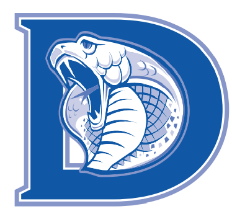 						DeWolf High School29 de enero de 2024Estimado Padre / Tutor:Sabemos que su hijo trae muchas fortalezas a la escuela, pero también puede necesitar apoyo adicional en el aula. Como estudiante de inglés, su hijo tomará las Evaluaciones Sumativas de Dominio del Idioma Inglés para California (ELPAC) esta primavera.El ELPAC sumativo mide cuánto progreso está logrando su hijo en comprensión auditiva, expresión oral, lectura y escritura en inglés. La voz de su hijo se grabará durante la parte oral de la prueba. Estas grabaciones se pueden utilizar para verificar los puntajes de las pruebas y no se guardarán ni se harán públicas.Su hijo tomará el ELPAC sumativo cada primavera entre el 1 de febrero y el 31 de mayo hasta que domine el inglés y ya no necesite apoyo para comprender y aprender en inglés.Usted es una parte importante de la educación de su hijo. Para asegurarse de que su hijo se sienta cómodo realizando la prueba, puede hacer lo siguiente:Explíquele a su hijo que esta prueba se utiliza como una herramienta para ayudarlo a aprender y que no debe estar ansioso ni asustado .Recuérdele a su hijo que usted y su maestro quieren que haga lo mejor que pueda y que están ahí para ayudarlo en cada paso del camino .Hable con el maestro de su hijo sobre sus habilidades para escuchar, hablar, leer y escribir para ayudar a apoyar su aprendizaje.Explore las pruebas de práctica con su hijo en la página web de pruebas de práctica y capacitación en línea de ELPAC en www.elpac.org/resources/online-practice-and-training-test para que se familiaricen con la plataforma y configuración de la prueba.Recibirá los resultados de su hijo al comienzo del próximo año escolar o antes. Los resultados de las pruebas identificarán áreas en las que a su hijo le está yendo bien o necesita más ayuda, para que usted pueda apoyar mejor su aprendizaje en casa y los maestros puedan apoyar mejor su aprendizaje en el aula.Para obtener más información sobre esta prueba, visite el sitio web de ELPAC Starting Smarter en https://elpac.startingsmarter.org o revise la página web de CDE Parent Guides to Understanding en www.cde.ca.gov/ta/tg/ca/parentguidetounderstand.asp .Si tiene preguntas, comuníquese con Denise Costa al (559) 457-2990 o denise.costa@fresnounified.org.Atentamente,William PodsakoffVice Principal